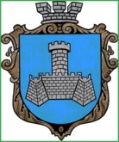 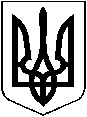 УКРАЇНАХМІЛЬНИЦЬКА МІСЬКА РАДАВІННИЦЬКОЇ ОБЛАСТІВИКОНАВЧИЙ КОМІТЕТРІШЕННЯ“ ___  “  __________   2023 р.	                                                                                   №           Про часткове звільнення  гр. П. Л.О.від оплати за харчування  дитини   в  Закладі дошкільної освіти №3 (ясла-садок)  «Сонечко» м. Хмільника             Управління освіти, молоді та спорту Хмільницької міської ради, розглянувши заяву гр. П. Л. О., учасниці бойових дій, подану уповноваженою особою за дорученням гр. Пацанівською Оленою Василівною  від 31.05.2023 року № П-336/02,  яка проживає в  м. Хмільнику  по вулиці……,                                   порушує клопотання   про   часткове звільнення  гр. П.  Л. О. від оплати за харчування в Закладі дошкільної освіти №3 (ясла-садок) «Сонечко»                                        м. Хмільника її малолітньої доньки П. З. О.,  20_____р.н., відповідно до комплексної Програми підтримки учасників Антитерористичної операції, операції об’єднаних сил, осіб, які беруть (брали) участь у здійсненні заходів із забезпечення національної безпеки і оборони, відсічі і стримування збройної агресії Російської Федерації на території України та членів їхніх сімей – мешканців населених пунктів, що входять до складу Хмільницької міської територіальної громади, на  2022- 2023 рр., затвердженої рішенням виконавчого комітету Хмільницької міської ради від  07 квітня 2022 року № 141 (зі змінами), п.4.2, п.п.4.2.2. Додатка №4 Порядку використання коштів місцевого бюджету, передбачених на фінансування заходів комплексної Програми підтримки учасників Антитерористичної операції, операції об’єднаних сил, осіб, які беруть (брали) участь у здійсненні заходів із забезпечення національної безпеки і оборони, відсічі і стримування збройної агресії Російської Федерації на території України та членів їхніх сімей – мешканців населених пунктів, що входять до складу Хмільницької міської територіальної громади, на 2022-2023 рр., затвердженого рішенням виконавчого комітету Хмільницької міської ради від  07 квітня 2022 року № 142 (зі змінами) та п.7 Додатка до рішення 59 сесії міської ради 7 скликання від 14 січня 2019 року №1885 «Про затвердження Порядку організації харчування в закладах освіти Хмільницької міської територіальної громади у новій редакції» (зі змінами), керуючись ст.5 Закону України «Про охорону дитинства», ст. ст. 32, 34, 59 Закону України «Про місцеве самоврядування в Україні», виконком Хмільницької міської ради                                                    В И Р І Ш И В :1. Звільнити  гр. П. Л. О. , учасницю бойових дій, від оплати за харчування її доньки П. З. О., 20____ р.н., в Закладі дошкільної освіти №3 (ясла-садок)   «Сонечко» м. Хмільника на 50 відсотків від встановленої батьківської плати   з  ______ 2023  року  по 31 грудня  2023 р. 2. Контроль за виконанням цього рішення покласти на заступника міського голови з питань діяльності виконавчих органів міської ради (Андрій СТАШКО), супровід виконання доручити Управлінню освіти, молоді та спорту Хмільницької міської ради  ( Віталій ОЛІХ).         Міський голова                                                          Микола ЮРЧИШИН